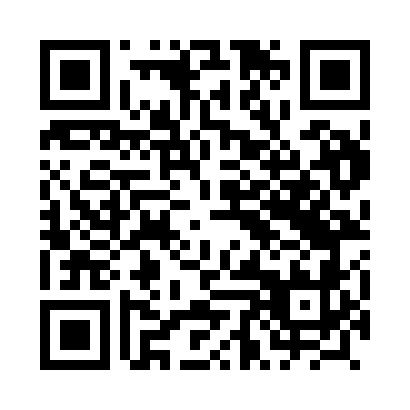 Prayer times for Nieledew, PolandWed 1 May 2024 - Fri 31 May 2024High Latitude Method: Angle Based RulePrayer Calculation Method: Muslim World LeagueAsar Calculation Method: HanafiPrayer times provided by https://www.salahtimes.comDateDayFajrSunriseDhuhrAsrMaghribIsha1Wed2:334:5812:225:287:4710:012Thu2:304:5612:225:297:4810:043Fri2:264:5512:225:307:5010:074Sat2:234:5312:225:317:5110:105Sun2:194:5112:225:327:5310:136Mon2:164:4912:215:337:5410:167Tue2:124:4812:215:347:5610:198Wed2:094:4612:215:357:5810:229Thu2:074:4412:215:367:5910:2610Fri2:064:4312:215:378:0110:2911Sat2:054:4112:215:388:0210:2912Sun2:054:4012:215:398:0410:3013Mon2:044:3812:215:408:0510:3014Tue2:044:3712:215:408:0710:3115Wed2:034:3512:215:418:0810:3216Thu2:024:3412:215:428:0910:3217Fri2:024:3212:215:438:1110:3318Sat2:014:3112:215:448:1210:3419Sun2:014:3012:215:458:1410:3420Mon2:004:2812:215:458:1510:3521Tue2:004:2712:225:468:1610:3522Wed2:004:2612:225:478:1810:3623Thu1:594:2512:225:488:1910:3724Fri1:594:2412:225:498:2010:3725Sat1:584:2312:225:498:2210:3826Sun1:584:2212:225:508:2310:3827Mon1:584:2112:225:518:2410:3928Tue1:574:2012:225:518:2510:4029Wed1:574:1912:225:528:2610:4030Thu1:574:1812:225:538:2710:4131Fri1:574:1712:235:538:2910:41